Publicado en Madrid el 03/12/2020 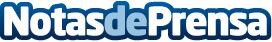 Un refugiado puede adquirir la nacionalidad española, por nies.esEn 2019, en España, hubo un dato histórico en cuanto al número de solicitud de protección internacional. Con un total de 118.264 peticiones formalizadas, es de largo el año más solicitudes, sin embargo, el año 2020 no se queda atrás, y el Gobierno está procediendo a resolver un número más elevado, con la mínima dilación posibleDatos de contacto:Miquel Sintes679 888 971Nota de prensa publicada en: https://www.notasdeprensa.es/un-refugiado-puede-adquirir-la-nacionalidad Categorias: Internacional Nacional Sociedad Solidaridad y cooperación http://www.notasdeprensa.es